Chủ đề: [Giải toán 6 sách Cánh Diều] - Toán lớp 6 tập 1 - Bài tập cuối Chương 1.Mời các em học sinh cùng tham khảo chi tiết gợi ý giải Bài 5 trang 59 theo nội dung Bài tập cuối Chương 1 SGK Toán lớp 6 tập 1 sách Cánh Diều chương trình mới của Bộ GD&ĐTGiải Bài 5 trang 59 Toán lớp 6 Tập 1 Cánh DiềuCâu hỏiTìm BCNN của các số saua) 72 và 540.b) 28, 49, 64.c) 43 và 53.Giảia) Ta có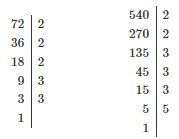 Do đó: 72 = 2 . 2 . 2 . 3 . 3 = 23 . 32540 = 2 . 2 . 3 . 3 . 3 . 5 = 22 . 33 . 5Các thừa số nguyên tố chung và riêng của 72 và 540 là 2, 3, 5Số hai có số mũ lớn nhất là 3; số 3 có số mũ lớn nhất là 3; số 5 có số mũ lớn nhất là 1. Vậy BCNN(72, 540) = 23 . 33 . 51 = 8 . 27 . 5 = 1 080.b) Ta có: 28 = 4 . 7 = 22 . 7;49 = 72; 64 = 26 Các thừa số nguyên tố chung và riêng của 28, 49 và 64 là 2, 7Số 2 có số mũ lớn nhất là 6, số 7 có số mũ lớn nhất là 2.Vậy BCNN(28, 49, 64) = 26 . 72 = 64 . 49 = 3 136.c) Ta có: + 43 chỉ có hai ước là 1 và 43 nên 43 là số nguyên tố+ 53 chỉ có hai ước là 1 và 53 nên nó cũng là số nguyên tốDo đó 43 và 53 là hai số nguyên tố cùng nhau.Vậy BCNN(43, 53) = 43 . 53 = 2 279. ~/~Vậy là trên đây Đọc tài liệu đã hướng dẫn các em hoàn thiện phần giải bài tập SGK Toán 6 Cánh Diều: Bài 5 trang 59 SGK Toán 6 Tập 1. Chúc các em học tốt.